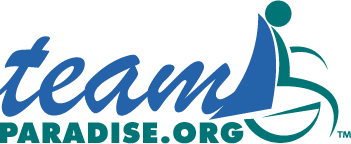 Team Paradise Youth Sailing Program InformationPlease read the following program information and feel free to contact us if you have any questions.  Contact Information:Program Director:	Magnus Liljedahl, magnus@teamparadise.org, 305-776-8778Administrator:  	Susan Liljedahl, susan@teamparadise.org, 425-466-6981Office Phone:		305-854-3500Location:		Team Paradise Sailing/US Sailing Center – Kennedy Park			2476 S Bayshore Drive			Coconut Grove, FL 33133Program Objectives: Our objective is to ensure that everyone has a safe and fun time, and our goals are to see that all students are comfortable with sailboats, being on and in the waters of Biscayne Bay, and advancing sailing skills.  Although we teach the mechanics of sailing, the fundamental values underlying the instructions are threefold:  safety and respect for the elements; stewardship and respect for the environment; sportsmanship and respect for others.Participation Requirements:Come prepared and dressed appropriately.  Long hair should be pulled back and/or tied up to prevent entanglement with lines.Pack a lunch to bring with you and make sure to have a healthy and robust breakfast prior to arrival.  (Sailing on an empty stomach is just no fun.)Refillable water bottle.  Water station with fresh, filtered water available.Shoes are to be worn at all times.  Aqua Socks or Teva-type sandals okay.  Flip-flop or slide-type sandals not okay.Sun protective clothing of a quick-dry fabric.  (Synthetic, not cotton.)Hat, sunglasses with lanyard, and sunscreen.  (Please apply sunscreen prior to arrival.)Towel and change of clothes.  (You will get wet!)Gear bag to hold all your gear.Gear will be stored in a secure location while students are out on the water.  Please label everything!Life Jackets*:  Personal floatation device (PFD) Coast Guard approved, Type III or better, with no collar that can get caught on the boat rigging.  (Type V inflatable jackets are not appropriate.)  PFDs are sold by child’s weight.  Be sure to purchase the proper size!  Be sure to label PFD with child’s name.*Lifejackets will be provided for sailors on scholarship.Staff is unable to dispense medication.  We utilize the WhatsApp chat group for communication, and you will be provided a link to add yourself to this group.  If you have an emergency or need to reach us, please use the WhatsApp chat group.  In case of inclement weather, students will be brought to the 2nd floor breezeway at the US Sailing Center until conditions warrant a return to sailing.  Safety is always our #1 concern!Drop off is at 10:00 a.m. and pickup is at 4:00 p.m. Please be prompt when dropping off/picking up your child and be sure to let us know if you are having someone else give your child a ride home.  We do not offer supervision for your child if they arrive early or stay beyond the scheduled sailing times.  Please use the WhatsApp chat group to notify us if you are delayed in dropping off or picking up your child.  Covid-19 Information:Staff will make a visual inspection of your child upon arrival for signs of illness which could include fatigue, flushed cheeks, rapid breathing or difficulty breathing (without recent physical activity). If a temperature check is above 100 degrees Fahrenheit, the student will be sent home. We have determined that wearing masks while sailing is unsafe as it impairs visual and vocal communication, and masks are impossible to breathe through once they get wet.What Not to Bring:  Please leave all electronics, toys, jewelry, and expensive clothing at home. Electronic devices are not permitted. Cell phones must be stowed during programming. Student’s belongings will be stored in a secure area while they are out on the water.  We will not be responsible for lost, stolen or damaged property. 